Протоколы по ОБЖ.муниципальный этап  ВсОШ 2019-2020 учебный год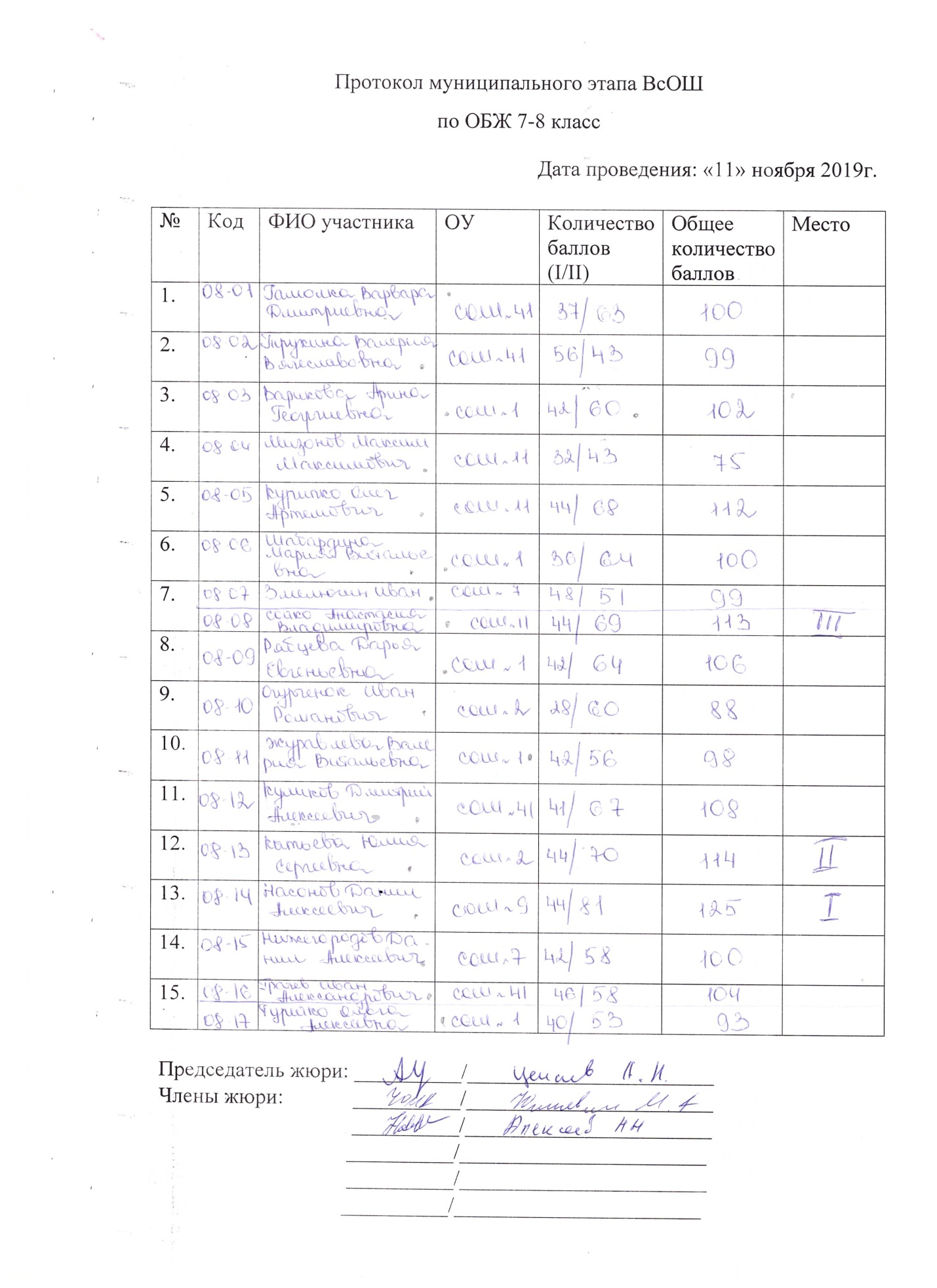 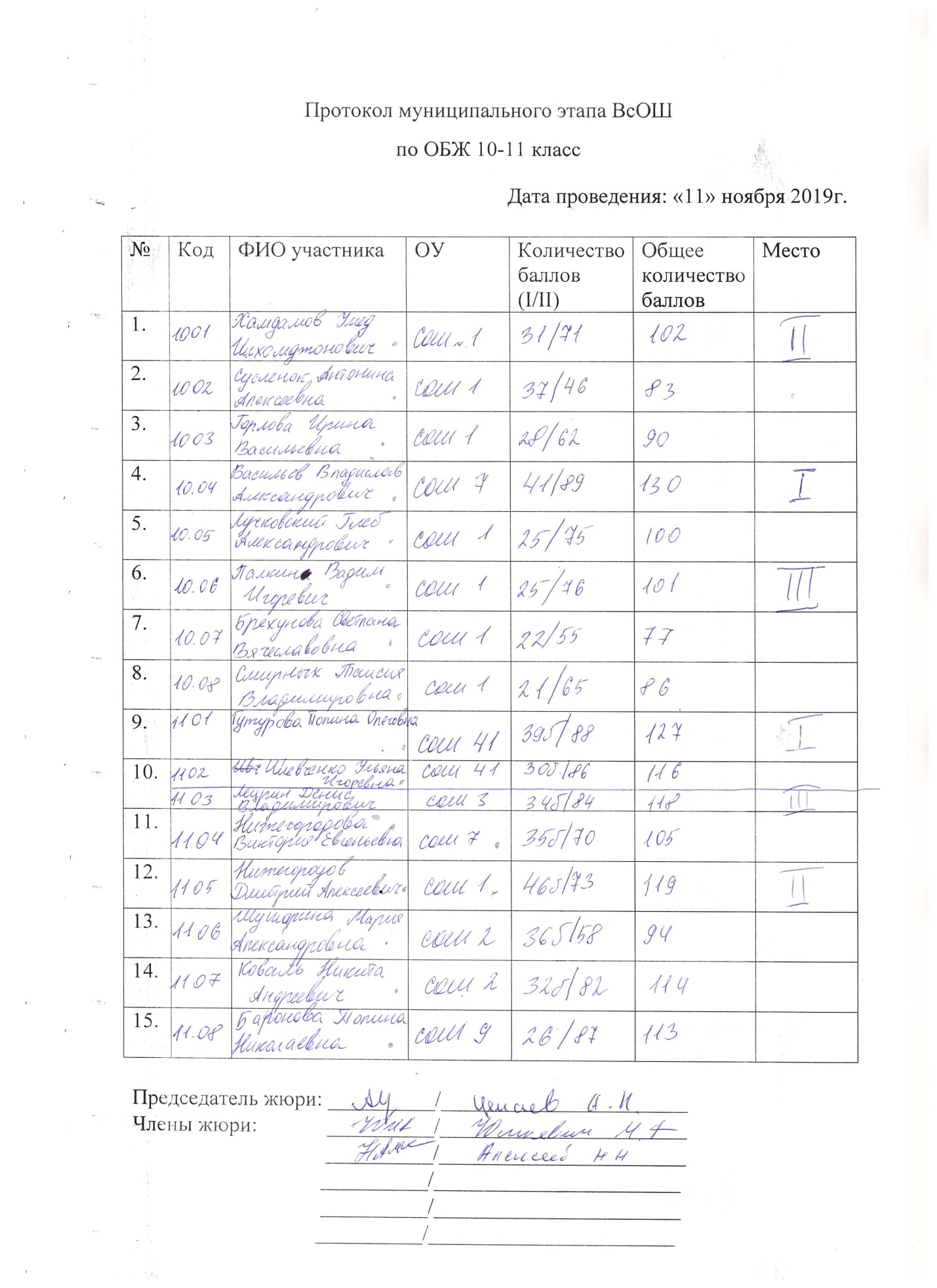 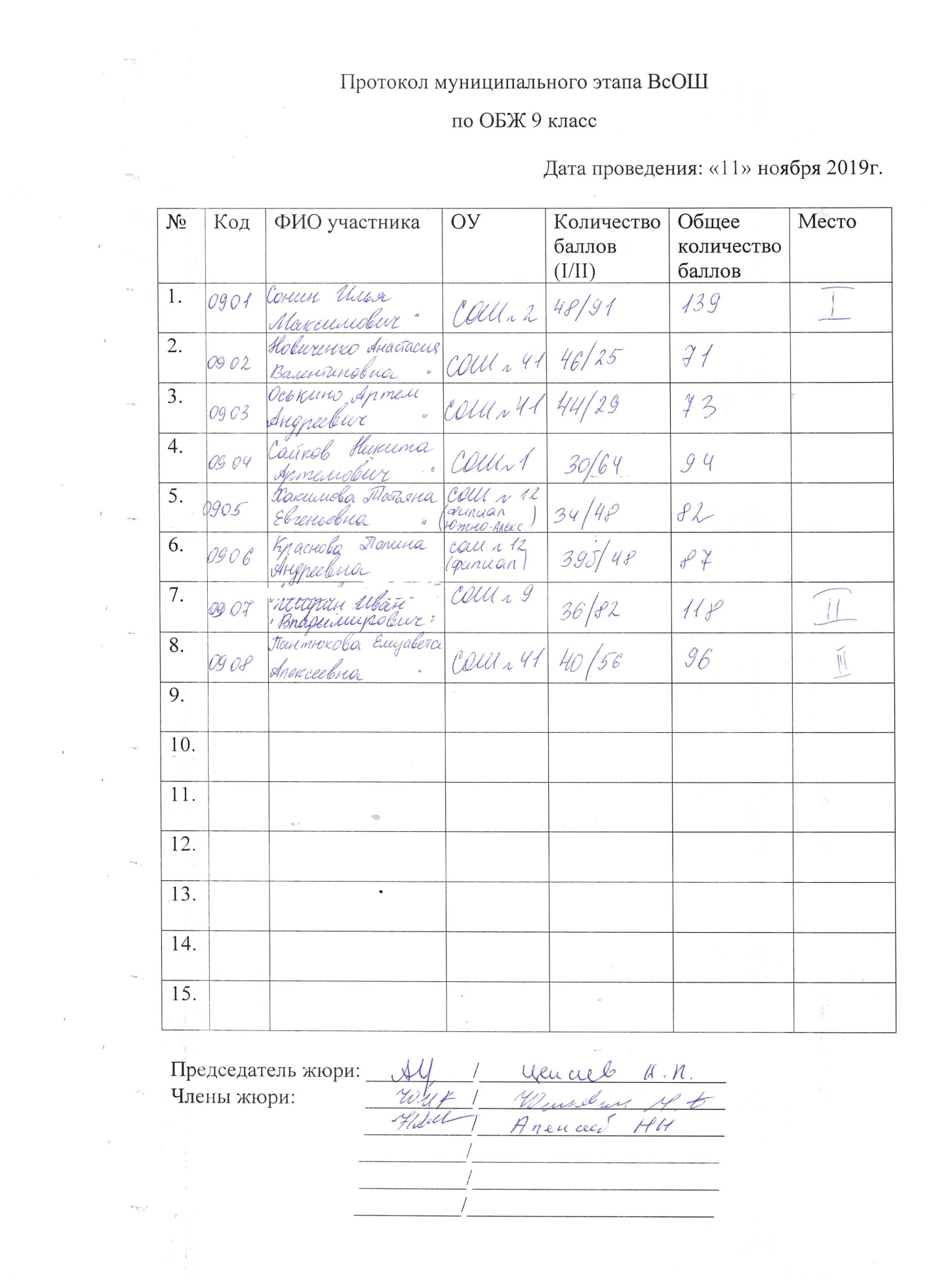 